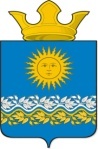 Администрация Сладковского сельского поселенияСлободо – Туринского муниципального района Свердловской области ПОСТАНОВЛЕНИЕОб утверждении Перечня муниципальных услуг, предоставление которых организуется через Государственное бюджетное учреждение Свердловской области «Многофункциональный центр предоставления государственных и муниципальных услуг»В целях реализации Федерального закона от 27.07.2010 № 210-ФЗ "Об организации предоставления государственных и муниципальных услуг",  Распоряжения Правительства РФ от 21 апреля 2016 г. № 747-р «Об утверждении плана мероприятий по дальнейшему развитию системы предоставления государственных и муниципальных услуг по принципу «одного окна» в многофункциональных центрах предоставления государственных и муниципальных услуг на 2016-2018 гг., Администрация Сладковского сельского поселенияПОСТАНОВЛЯЮ:1. Утвердить  Перечень  муниципальных  услуг,  предоставление  которых  организуется через Государственное  бюджетное  учреждение  Свердловской  области «Многофункциональный центр предоставления государственных и муниципальных услуг в новой редакции (прилагается).2. Считать утратившими силу следующие Постановления администрации Сладковского сельского поселения:Постановление  Администрации Сладковского сельского поселения от 15.08.2019 № 111-НПА «Об утверждении Перечня муниципальных услуг, предоставление которых организуется через Государственное бюджетное учреждение Свердловской области «Многофункциональный центр предоставления государственных и муниципальных услуг».Постановление Администрации Сладковского сельского поселения от 13.02.2017 г. № 20/1 «О внесении изменений в Постановление Администрации Сладковского сельского поселения от 19.12.2016 г. № 293 «О внесении изменений в Постановление Администрации Сладковского сельского поселения от 26.06.2013 г. № 175/1 «Об утверждении Перечня  муниципальных услуг, предоставление которых организуется через Государственное бюджетное учреждение Свердловской области «Многофункциональный центр предоставления государственных и муниципальных услуг»Постановление Администрации Сладковского сельского поселения от 19.12.2016 г. № 293 «О внесении изменений в Постановление Администрации Сладковского сельского поселения от 26.06.2013 г. № 175/1 «Об утверждении Перечня  муниципальных услуг, предоставление которых организуется через Государственное бюджетное учреждение Свердловской области «Многофункциональный центр предоставления государственных и муниципальных услуг»Постановление Администрации Сладковского сельского поселения от 26.06.2013 г. № 175/1 «Об утверждении Перечня  муниципальных услуг, предоставление которых организуется через Государственное бюджетное учреждение Свердловской области «Многофункциональный центр предоставления государственных и муниципальных услуг»3. Опубликовать настоящее Постановление в печатном средстве массовой информации Думы и Администрации Сладковского сельского поселения «Информационный вестник», а также разместить на официальном сайте Сладковского сельского поселения в информационно-телекоммуникационной сети «Интернет».4. Контроль исполнения настоящего Постановления оставляю за собой.Глава администрацииСладковского сельского поселения                                                             Л.П. ФефеловаУТВЕРЖДЕНПостановлением администрацииСладковского сельского поселенияот 00.00.0000 № 0000Перечень муниципальных услуг, предоставление которыхорганизуется через Государственное бюджетное учреждение Свердловской области «Многофункциональный центр предоставления государственных имуниципальных услуг» 00.00.0000 № 0000с. Сладковскоес. Сладковскоес. Сладковское№ п/пНаименование услуги1.Прием документов, а также выдача решений о переводе или об отказе в переводе жилого помещения в нежилое или нежилого помещения в жилое помещение 2.Прием заявлений, документов, а также постановка граждан на учет в качестве нуждающихся в жилых помещениях, предоставляемых по договорам социального найма3.Прием заявлений и выдача разрешений на ввод в эксплуатацию объектов капитального строительства на территории Сладковского сельского поселения 4.Выдача разрешений на строительство, реконструкцию объектов капитального строительства, расположенных на территории Сладковского сельского поселения5.Предоставление земельных участков на территории Сладковского сельского поселения из состава земель, находящихся в муниципальной собственности, для целей не связанных со строительством6.Предоставление земельных участков, находящихся в муниципальной собственности Сладковского сельского поселения, на которых располагаются здания, сооружения, в собственность гражданам и юридическим лицам7.Предоставление земельных участков, находящихся в муниципальной собственности Сладковского сельского поселения, на которых располагаются здания, сооружения, в безвозмездное пользование гражданам и юридическим лицам8.Предоставление земельных участков, находящихся в муниципальной собственности Сладковского сельского поселения, на которых располагаются здания, сооружения, в аренду гражданам и юридическим лицам9.Предоставление земельных участков бесплатно в собственность граждан для индивидуального жилищного строительства на территории Сладковского сельского поселения10.Выдача документов (выписки из похозяйственной книги, справки и иные документы)11.Присвоение адреса объекту недвижимости12.Выдача градостроительных планов земельных участков